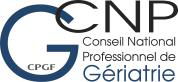 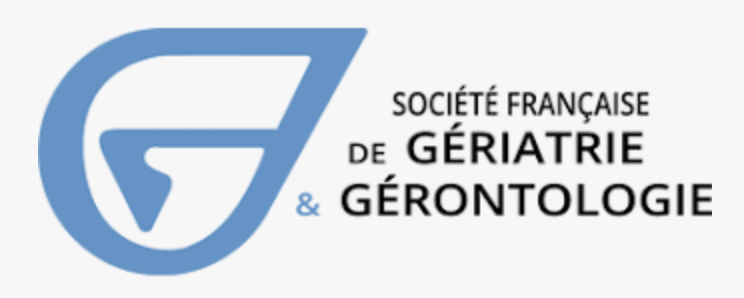 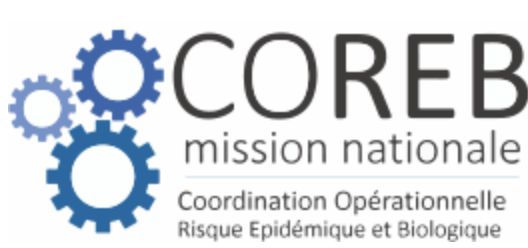 FICHE 1PRISE EN CHARGE THÉRAPEUTIQUE  d’un sujet âgé COVID (+) à domicile, en résidence autonomie ou en EHPADPour les établissements s’assurer de la disponibilité des molécules et dispositifs médicaux en pharmacie.Traitement antalgique-antipyrétiqueParacétamol per os ou injectable1g/6h si douleur et/ou T°>38°5C  1g/8h si > 75 ans, si poids < 50kg, si DFG < 10ml/min, si insuffisance hépato-cellulaire légère à modérée, si éthylisme chronique Paracétamol injectable : PerfalganLe décret du 16 octobre 2020 donne la possibilité de disposer des spécialités à base de paracématol injectable en médecine de ville, pour la prise en charge ambulatoire de la fièvre et de la douleur des patients infectés par le SARS-CoV-2. La prescription peut être établie par tous médecins et la dispensation est réalisée en rétrocession par les pharmaciens des pharmacies à usage intérieur AINS : Il est recommandé de ne pas les introduireLeur poursuite en cas de traitement chronique doit faire l’objet d’un avis notamment si une corticothérapie est envisagéeTHROMBO-PROPHYLAXIE Elle devra toujours impliquer une évaluation du risque hémorragique.Molécules : 	Enoxaparine (Lovenox°) : 4000 UI/24h SC 	Tinzaparine (Innohep°) : 4500 UI/24h SC 	Fondaparinux (Arixtra°) : 2,5 mg/24h SC si Clcr > 50 ml/mnSI insuffisance rénale sévère selon clairance de la créatinine (Clcr) Clcr entre 20 et 30 ml/mn : tinzaparine 3500 UI/24h SCClcr entre 15 et 30 ml/mn : enoxaparine 2000 UI/24h SC Clcr <15 ml/mn : Indication à discuter avec la plateforme/hotline gériatriqueCalciparine 5000 UI (= 0,2 ml injection sous-cutanée en seringue pré-remplie) deux fois par jourSI obésitéIMC entre 30 et 40kg/m2 : enoxaparine 6000 UI/jour SC (appelé anticoagulation à dose intermédiaire)IMC > 40kg/m2 : enoxaparine IMC x 2 (exemple, IMC à 42 => enoxaparine 4000 UI matin et soir)Surveillance :Pas de surveillance de l’activité anti-XaSurveillance des plaquettes 2 fois /semaine recommandée (1 fois au minimum) car patients avec comorbidités à risque de thrombopénie induite par héparineDurée : 7 à 10 joursProlongation de la thromboprophylaxie au-delà du 10ème jour chez des patients à haut risque thrombotique et faible risque hémorragiquePas d’association HBPM avec AOD ou AVKSI patient sous AVK avec risque d’instabilité de l’INR et risque d’interactions médicamenteuses :discuter relai par HBPM ou HNF selon antécédents, fonction rénale et traitements associés SI patient sous AOD : maintien de l’AODDans les autres situations (cancer actif, antécédent de maladie thromboembolique ou thrombophilie), recours à l’expertise de la plateforme gériatrique pour avis concerté.Dans tous les cas, réévaluer régulièrement la balance bénéfice risqueOXYGENOTHERAPIELe recours à l’oxygénothérapie requiert le recours à un avis gériatrique (plateforme/hotline) pour discuter de l’indication d’une hospitalisationIndication : SpO2 ≤ 94% (≤ 90% pour les patients BPCO/IRC)Débit adapté au maintien d’une saturation cible SpaO2 > entre 92 et 96% (entre 88 et 92% si BPCO/IRC) en débutant à 2l/mnLunettes jusqu’à un débit de 4-6l/minMasque si  débit >4-6 l/min  et acceptation par le résidentAprès décision d’oxygénothérapie à domicile ou en EHPAD, possibilité  d’augmenter le débit jusqu’à 9l/mn pour confortAEROSOLS : INTERDITS Excepté chez les patients asthmatiques/BPCO/IRC chez lesquels les  traitements inhalés ne doivent pas être arrêtésAvec mesures de protections adéquates pour le personnelCORTICOTHERAPIE Indication : SaO2 < à 94% ou 90% pour les BPCO/IRCNon possibilité d’hospitalisationDiscussion au cas par cas chez les patients de plus de 70 ansMolécules : Dexaméthasone : 6 mg par jour (IV ou PO)Methylprednisolone :PO Medrol° : 32 mg/j IV ou SC Solumedrol° : 20 mg/jPrednisolone PO Solupred°: 40 mg/jPrednisone  : PO Cortancyl° : 40 mg/j Voie : Privilégier voie oraleDurée :10 jours Surveillance majorée si diabète préexistantHYDRATATION (IV ou hypodermoclyse/SC)Envisager perfusion sous-cutanée si apport per os < 1 litre/24h G5 + 4 g de NaCl /l  (sans apport potassique)1000 cc la nuitSurveillance/adaptation des doses de diurétiquesSurveillance accrue si insuffisance cardiaqueAttention : toute hypernatrémie >150 mmol/l  nécessite une réhydratation intraveineuse (IV)ANTIBIOTHERAPIE : Pas de prescription systématiqueDiscussion selon clinique (expectorations purulentes) et/ou recours à oxygénothérapie > 6l/mnIndication : Pneumonie non grave ( O2 < 2l ; qSOFA < 2) : Amoxicilline + Acide clavulanique :1g x 3/j POsi allergie, Pristinamycine :1g x3 fois /jPneumonie grave ou facteur de risque de gravité :Ceftriaxone IV/SC 1g/j +macrolide disponibleSpyramycine (Rovamycine°) 3 M UI: 1 cp 3x/24HClarythromycine : 500 mg 2 fois/jsi allergie vraie aux ß lactamines  Lévofloxacine: 500 mg 1 fois/j en l’absence de contre indication et d’insuffisance rénaleDurée : 5 à 7 jours maximumMESURES COMPLEMENTAIRESPrévention du syndrome d’immobilisation et évaluation du risque d’escarres Mobilisation précoce même si oxygénothérapie : intervention du kinésithérapeute dès le 3ème jour (mobilisation active au lit puis marche)Prévention des troubles ventilatoires  par kinésithérapie respiratoire avec exercices de mobilisation diaphragmatique pour lutter contre le collapsus alvéolaireRepérage et prévention des troubles de déglutitionHydratation et soins de bouche systématiquesContrôle des troubles digestifs (constipation, fécalome, diarrhées).Nutrition : 3 compléments /j de façon systématiqueContrôle des facteurs aggravant le syndrome confusionnelAdaptation des traitements antihypertenseurs Ne pas interrompre les IEC/ARA2 Arrêt des antihypertenseurs dès que la pression artérielle systolique est inférieure à 110 mmHg ou si état hémodynamique instable FICHE  2 EXAMENS COMPLEMENTAIRES à réaliserchez un sujet âgé COVID (+) à domicile, en résidence autonomie ou en EHPADBilan sanguin à réaliser à J1/J2 chez les patients positifs pour COVID 19 et à adapter au contexteBilan général :NFS, plaquettesAlbumine Transaminases, phosphatases alcalines, bilirubineCPKLDHElectolytes/hydratation :Ionogramme sanguinCréatinine MagnésiumInflammation/gravité/pronostic : CRPFerritineTroponineRisque thrombogène : D Dimères, Fibrinogène, TP, TCA,A répéter selon l’évolution entre J3 et J7 (après éventuelle concertation avec la plateforme/hotline) : afin d’identifier les marqueurs prédictifs d’une éventuelle phase d’aggravation pouvant survenir à J7 ou J8 : leucopénie, lymphopénie, syndrome inflammatoire ++, taux de LDHECG si possible : en raison du risque de myocardite, d’infarctus du myocarde et de troubles du rythme (attention si espace Qt > 450 ms).FICHE 3 SURVEILLANCE DES SIGNES VITAUX chez un sujet âgé COVID (+)à domicile, en résidence autonomie ou en EHPADTraçabilité de la surveillance sur informatique ou feuille de surveillance datée 3 à 6 fois /24 heures à adapter à l’état respiratoireFréquence cardiaque, fréquence respiratoire, Oxymétrie par saturomètre de pouls (SpO2)3 fois /24 heures : Température, Pression artérielle,Etat de vigilance (Glasgow ou autre score)1 fois /24 heures :Fiche de surveillance hydrique et mictionnelle : quantification des apports et de la diurèseContrôle quotidien de la présence d’une diurèse, du transit intestinal Adaptation des traitements en cours